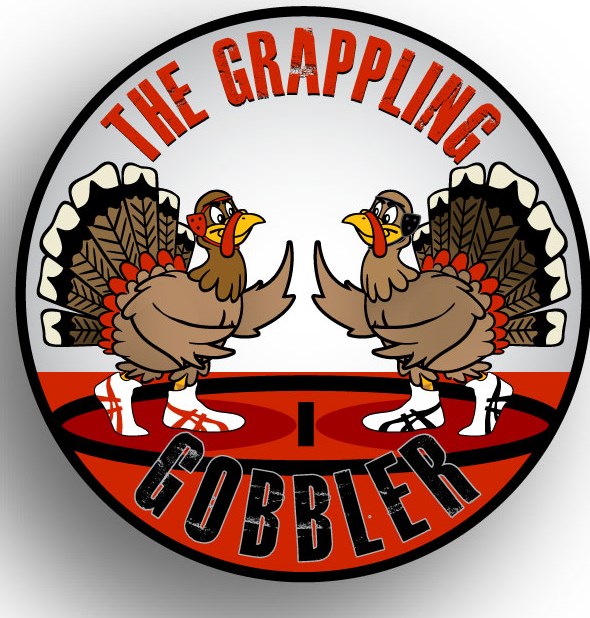 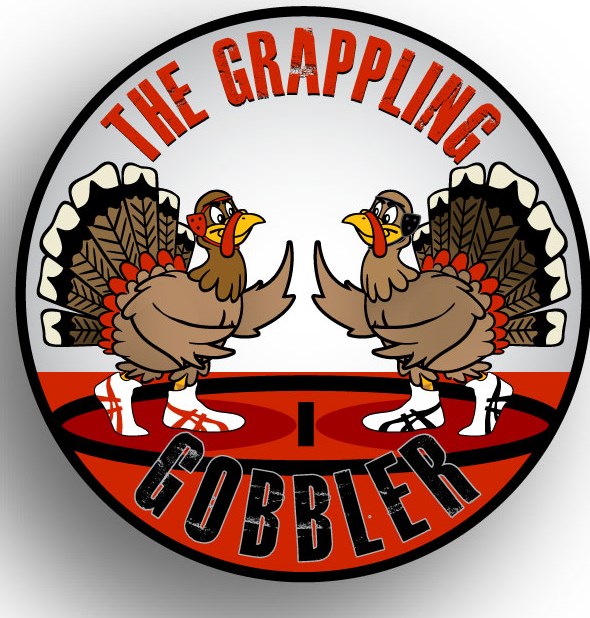 Saturday, November 24, 2018Roosevelt High School(616. N 2nd Street, Johnstown, CO)Registration: $20.00Register Online ONLY at www.trackwrestling.comDeadline: Friday, November 23, at 4:00 pmWeigh Ins:This tournament will not have a weigh-in.  It is being done on the honor system.  Actual weights will be entered during registration.  A check scale will be available if there is a weight protest.  Wrestlers will be given a 2-pound allowance on tournament day.    Wrestling Begins at: 9:00am(Doors open at 8:00am / Concessions open at 8:00am)Admission: $5.00 Under 5 is FREEAges determined as of 09/01/20184 & Under, 6 & Under, 8 & Under, 10 & Under, 12 & Under, and 15 & UnderNO HIGH SCHOOL WRESTLERSGeneral Information:- Weight Classes are Madison block bracketing with brackets up to 6-man round robins.- We reserve the right to combine age/weight brackets - Custom medals awarded for 1st thru 3rd place.- Double-bracketing permitted across age groups.  - NO REFUNDSWrestling Periods:- Age Groups 4, 6 & 8: 1-1-1- Age Groups 10, 12 & 15: 1.5-1.5-1.5For more information please email: roughrideryouthwrestling@gmail.comor contactJosh Robinson (970) 380-5559. Sponsored by Rough Rider Youth Wrestling & Roosevelt High School Wrestling